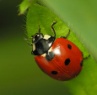 Nieuwsbrief commissie Natuurlijk Tuinieren nummer 1 “Bed and breakfast” voor bijen. “Natuurlijk tuinieren! Een prachtige bezigheid, op welk woord je de klemtoon ook legt. Ligt de nadruk op tuinieren, dan is het wat ons bindt. Natuurlijk, vanzelfsprekend tuinieren wij. Het is onze hobby.” (Handboek Natuurlijk Tuinieren)De commissie die Irene samenstelde is aan de slag gegaan om de tuinders bij natuurlijk tuinieren te betrekken en de ecologische waarde van Buitenzorg te vergroten.De eerste stap is het inrichten van een bijenparadijs in tuin 0 tegenover het insectenhotel.Bijen, evenals hommels  zijn belangrijk. Volgens de Wageningen Universiteit zou bij volledig wegvallen van insectenbestuivers zo’n 10 procent van de wereldvoedselproductie verloren gaan. De variatie in het aanbod zou bovendien sterk verschralen en er zou een tekort aan vitaminen en mineralen dreigen omdat die vooral in door insecten bestoven voedsel te vinden zijn.  Hoe belangrijk bijen zijn? Onder de naam “Nederland zoemt” wordt vanaf dit jaar jaarlijks een Nationale bijentelling gehouden. Zelfs de overheid gaat een bijenstrategie opstellen. Bijen zijn kwetsbaar.  Niet alleen omdat de milieuomstandigheden waarin ze het best gedijen door menselijk ingrijpen verslechteren, maar ook omdat bijenvolken slachtoffer kunnen zijn van vandalisme en diefstal. Daarom is het belangrijk dat het bijenleven op Buitenzorg wordt beschermd door alle tuinders en zij discretie over de komst van de bijen in acht nemen.Wat is er gedaan? De oude compostbakken zijn verwijderd uit tuin 0 en worden herplaatst achter café Mol.Er is een fundering gemaakt voor de bijenkast die op palen staat zodat de imker op stahoogte kan werken. Een schutting van wilgentenen onttrekt de kast aan het zicht en zorgt dat de bijeen een comfortabele aan- en afvliegroute hebben. Tuin 0 wordt  bij-, vlinder-,  hommel- en vogelvriendelijk gemaakt. De plannen hiervoor worden afgestemd met  Algemeen Werk.Er zijn gebruiksadviezen voor tuin 0 gemaakt. Samenstelling commissie:Irene de Pijper,  tuin 14Marianne Jeuken,  tuin 18Peter den Hond,  tuin 1Sonja Ramaker,  tuin 43Gerrit Mol,  tuin 91Imke Lampe,  tuin 2